RI.271.1.7.1.2022.MW					      Krasocin, dnia 24.06.2022.r.Zamawiający:Ochotnicza Straż Pożarna w ŚwidnieŚwidno 93A, 29-105 KrasocinPełnomocnik:	Gmina Krasocinul. Macierzy Szkolnej 129-105 Krasocin Informacja o pytaniach do SWZ i udzielonych odpowiedziach, zmianach SWZ  dotyczy: Dostawa średniego samochodu ratowniczo – gaśniczego  dla OSP 
                w ŚwidnieNa podstawie art. 284 ust. 2 oraz  art. 286 ustawy z 11 września 2019 r. – Prawo zamówień publicznych (t.j. Dz.U. z 2021, poz. 1129 ze zm.) – dalej: ustawa Pzp, Zamawiający udziela odpowiedzi i zamieszcza zmiany SWZ.W związku z powyższym zamawiający udziela następujących wyjaśnień:Pytanie 1: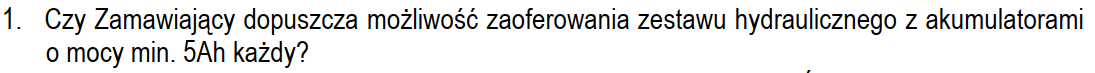 Odpowiedź:Zamawiający dopuszcza zaoferowanie zestawu hydraulicznego z akumulatorami o pojemności min. 5Ah każdy.Pytanie 2: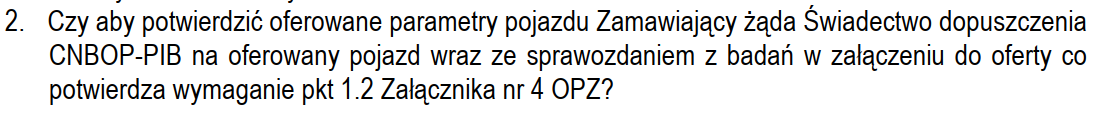 Odpowiedź:Zgodnie z załącznikami nr 3 i nr 4 do SWZ tj. wzorem umowy i OPZ, Zamawiający żąda przekazania świadectwa dopuszczenia CNBOP wraz ze sprawozdaniem z badań przed odbiorem technicznym pojazdu.Pozostałe zapisy SWZ pozostają bez zmian.Powyższe zmiany treści SWZ są wiążące dla stron postępowania.UWAGA: W załączeniu poprawiony OPZ – załącznik nr 4 Prezes Zarządu OSP w ŚwidnieMariusz Kowalczyk